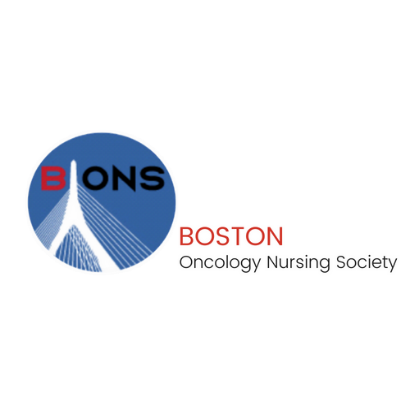 Clinical Nurse Leader - OncologySouth Shore Health SystemWeymouth, MAAt South Shore Health System, we come together to improve the health of our family, friends and neighbors by bringing people, caregivers and excellence in medicine together As One. We are seeking a Clinical Nurse Leader - Oncology to serve as a clinical resource and provide leadership for our 24-bed med/surg/oncology unit. We will rely on you to:Ensure high-quality care, treatment and services for a complex group of med/surg patients with a history of cancer or CMODemonstrate clinical expertise while providing evidence based practice careAssist in implementing and sustaining new initiatives with our oncology teamCoach and mentor team members and foster effective communicationsWork with the Nurse Manager to monitor and maintain staff performance, patient outcomes and achievement of department goalsQualifications:3 years of oncology nursing experienceBSN preferredOncology Certified Nurse (OCN) certification within one year of hireStrong leadership and conflict resolution skillsAbout South Shore HealthAs the largest health care employer on the South Shore, we offer advanced medicine with the close-knit, supportive feel of a community hospital. As Southeastern Massachusetts’ most comprehensive health care system, we provide a rewarding and educationally supportive environment for our highly respected colleagues and help all employees grow in their careers. Discover the true spirit of collaboration. Apply online at: https://careers.southshorehealth.org/search/jobdetails/clinical-nurse-leader/0f66724b-4174-4b2b-a6b1-223894483305careers.southshorehealth.orgEOE